FASLTA Board Meeting 1-26-19Call to OrderMinutes (Elias)Elisa to discuss minutes of the previous meeting.Any corrections to the minutes?Treasurer’s Report (Cindi)Officers’ Reports (Elias, Babs, Rey, Kelly, Michael, Marika, Cindi, Martin)Committee Reports2019 Conference Planning Committee (Rey and Kelly)Welcome lettersCreate questionaries’ for members to answer – what do they want to see from us in 2019? How do they prefer to be communicated? FB? Email? What? What else is important to do?  Do we have projectors/computers for us to use? Sponsors will cover the food? Who is going to oversee the registration tables?  Is Rose Adam involved?  Who else is involved?Will we change bylaws? What do we want to change?2020 Conference Planning Committee (Michael)Need to update forms (sponsorship, presenter, member, etc.) for the 2020 conference. For example, the sponsorship form is outdated. Need to create new digital ad fees such as advertisement on Facebook or website. I think maybe look at what ASLTA AD form sent to us? Keynote speaker – Mary Lucuzki? Just one Keynote Speaker? Do we want a second one? Amber Galloway or anybody else we should think of?Cindi – maybe get ready to start discussion a budget (after 2019 conference) for 2020 on how much we can pay for hotel rooms/presenters/keynote speakers so Michael and I know how much we can afford to pay for presenters, etc. Go FUND ME – ‘Sponsor an ASL teacher’ for the 2020 conference! Encourage a campaign to support ASL teachers? They share with their students to help pay for their registration fee? Students can fund raise through their ASL clubs, or students/parents support teachers for Christmas presents/birthday presents/appreciation gifts. Website Committee (Kelly)Logos to the website to show our appreciationNo pressure to do it now, just during 2019, ask members what they want to see on the website. How do we improve it, etc. (all executive board members, please help with suggestions)? Unfinished BusinessBylaws revisions (Babs and Kim) – we need information ASAP to get ready for voting at the conference.  What do we need to do?  This is the first time for me. New BusinessWhat does the 2019 Conference Planning Committee need going forward? Secretary position is open – please let me know who you think will be a good replacement for Elias.  I believe Central Director position is open too. Any suggestions?2023 ASLTA conference – do we want to bid on it? Who do think we think will be great conference chairmen for that conference? Will be in Orlando. 2021 conference – who should we ask to head up this conference? It will be in the Central region so where should it be? Elias has a suggestion – 5 regions instead of three regions and he will be willing to become one of the 5 regional directors and let someone take over his secretary job. AnnouncementsMartin - Crystal River Conference (look on second page for information) and the PDF attachment. Maybe Marikia and Elias can help?The next board meeting will be at the February conference! AdjournmentWhat's Your Name? Todd Tuzzolinoo   What's Your Email? ttuzzolino@circuit5.orgo   What's Your Number? 3524016702o   How Can We Help? The Fifth Judicial Circuit is hosting the first State-wide Court Interpreting Conference in Florida, which will be held May 23rd and May 24th 2019 at The Plantation on Crystal River, in Crystal River, Florida. During this conference, we would like to include a 45 minute workshop on Interpreting: American Language children, teens, and families. This topic would be for both spoken and sign-language interpreters and we were hoping you would consider presenting this topic? We currently have no budget for speakers since the conference is free for all participants. Attached is the conference flyer, please feel free to invite any staff or anyone interested in attending the conference or providing a 50 minute workshop. Thank you for making a difference in the lives of the people in our community! NC ASLTAThe Board would like to set up an ASL K-12 subcommittee because the needs of undergrad teachers are different from those in the college/university system. Would you like to be part of this? I would love to travel and give workshops about the NCDPI World Language standards and how they apply to ASL, making sure that your classes are being coded properly, Flipping the ASL classroom, Thematic teaching, Proficiency based teaching/grading, and more. I know that Greta Knigga is all about the True Way curriculum, and we have so many talented ASL teachers in this group that can contribute. If you are interested in Professional Development that is focused on the needs of the K12 ASL teacher, please fill out this google form so we can discuss what we want to do!https://docs.google.com/forms/d/e/1FAIpQLSccbpJqMkfn9-W-b9KWFZiWa6t3F8bQIv3Ly1xDBDTfgFlZXA/viewform?fbclid=IwAR3wwy6IcMIhfVT_BPY0iGJpw0_x4yr5VvNCEFH290HS7srpThtbsZXxEdc NC ASL Teacher GroupASL teachers are often isolated within their school or district. ASL classes are growing in NC as is the need to network, share ideas and concerns. This group will be an email based way for ASL teachers in NC to exchange ideas, disseminate information effectively and discuss needs that are unique to our classrooms. Please fill out the short survey below if you are interested in joining this group.* RequiredEmail address *Name *Preferred email address *Current SchoolCurrent County/DistrictLevels of ASL taughtASL 1ASL 2ASL 3ASL 4+Other related courses taught (Deaf Culture, Deaf Lit, etc)MembershipASLTANCASLTAFLANCACTFLSCOLTCheck any of the following that you may be interested in knowing more aboutK-12 specific WorkshopsHigher Education specific workshopsCreating Independent Study coursesCreating Proficiency Based Learning/GradingASL Collaboration group at FLANC (October 7th and 8th in Durham http://www.flanc.org/fall-conferenceFacebook page for NC ASL K-12 TeachersFacebook page for NC Higher Education teachersSharing ideas and lesson plansOther:Mary Lucuzki Yes, I have done many workshops since the 80s. I've done so many I can't count and would have to look in my old files for all the places and times. They have been in many places such as at colleges (U of M- Flint, Baker, Washtenaw community college, etc). I did presentations for a Social Work convention in Kalamazoo, Michigan, and also once for the American Psychiatric Association in Denver, Colorado in the 1990s, I'd have to find the exact year for that one. Many of my workshops were done in Pontiac, Michigan, and also in Auburn Hills, Michigan for the ASL Resource Center and those were recorded on VHS. I'm in the process of redoing them on DVD. They include Numbering Systems, Automotive and Computer signs, Questions in ASL, Classifiers, and several others. I did a DVD on Fingerspelling Strategies: Expressive and Receptive, in 2007, which I want to redo, as I'd like to have it in the same format as the ASL vs. English DVD.I have taught ASL classes at many levels in schools and colleges for over 40 years. I currently work at the Michigan School for the Deaf, and have taught ASL classes for parents there. The last college I taught at was Baker College of Flint for their Bachelor track in Interpreting, and that has stopped now as they are phasing out the program, the last cohort will graduate in June of 2019. I've also done news and other stories for OIC Movies for 8 years, though I am no longer affiliated with them. I own all the videos and am rebuilding via YouTube and have uploaded them all as you know already. I hope to start doing news and other stories again soon.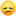 